Women with 
Disabilities Australia (Donne disabili Australia)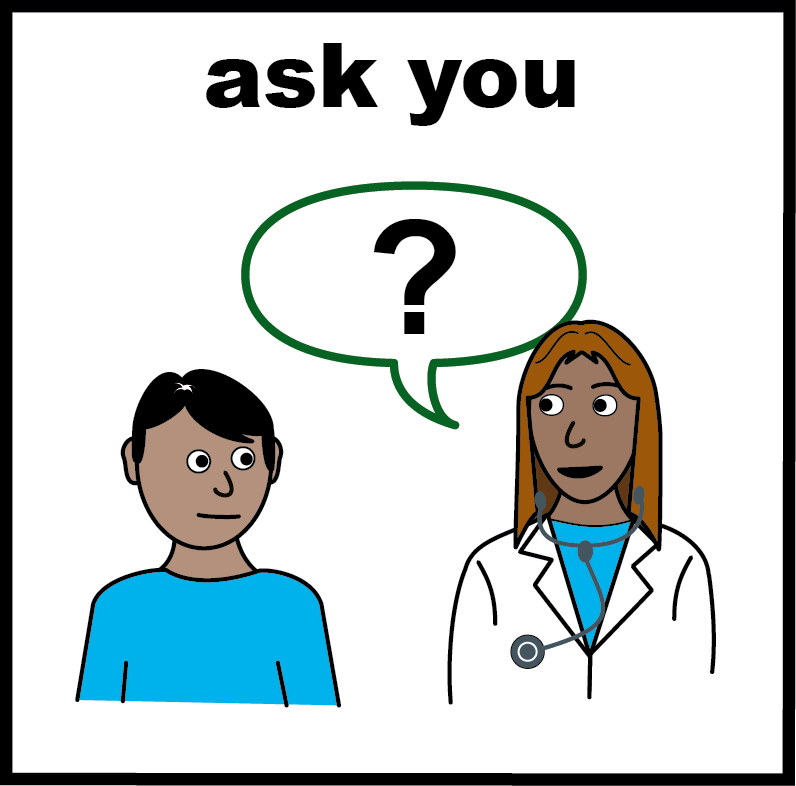 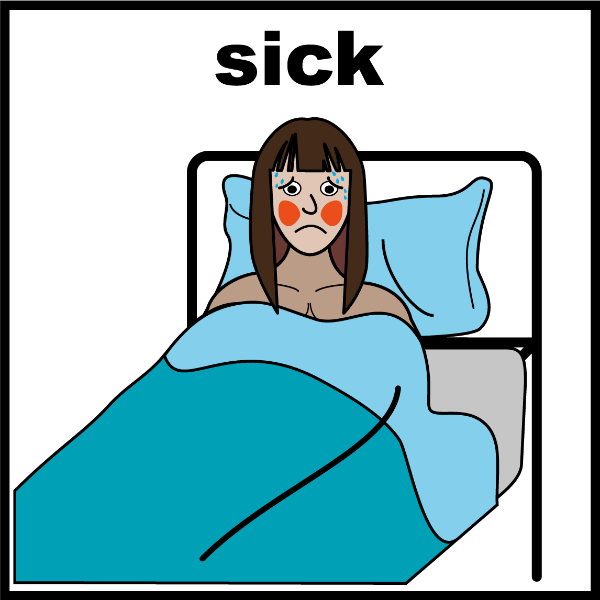 Informazioni sul coronavirus. 
Chiamato anche COVID–19.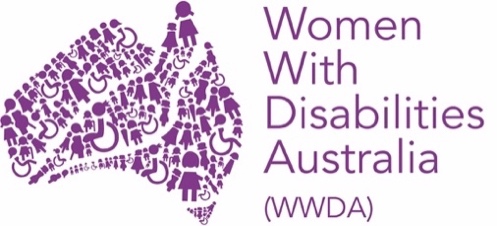 Questo opuscolo parla del coronavirus.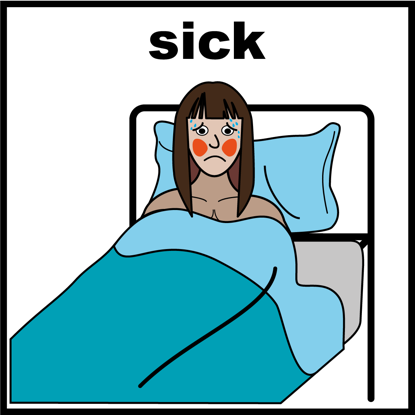 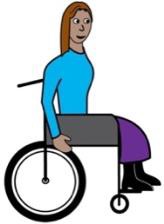 Abbiamo scritto questo opuscolo per le donne e ragazze disabili.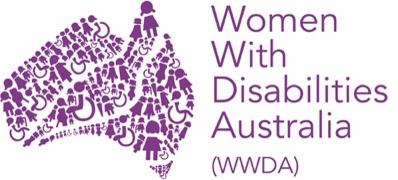 Siamo Women with Disabilities Australia (Donne disabili Australia). 
Cos'è il coronavirus?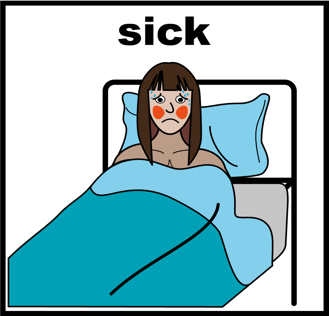 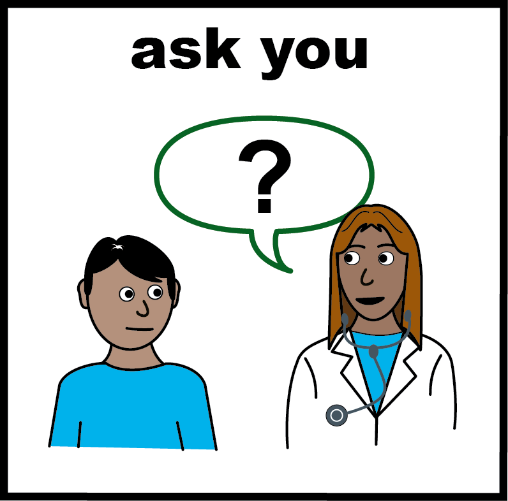 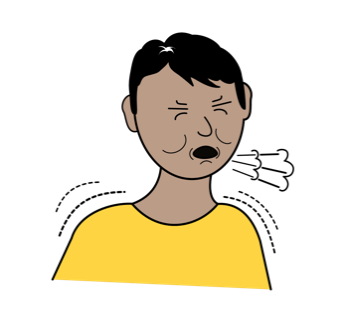 Il coronavirus è come una brutta influenza o un raffreddore.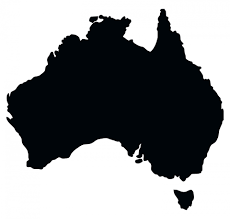 È un nuovo virus in Australia. Il coronavirus è stato dichiarato pandemia. 
Una pandemia è un nuovo virus che si è diffuso in diversi paesi. 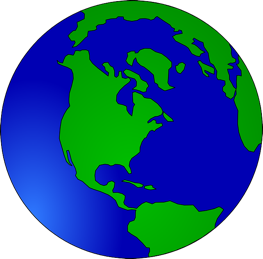 Come si prende il coronavirus? 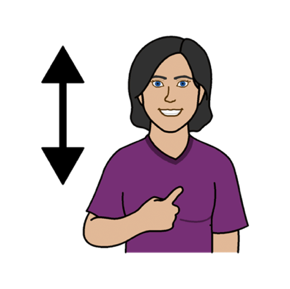 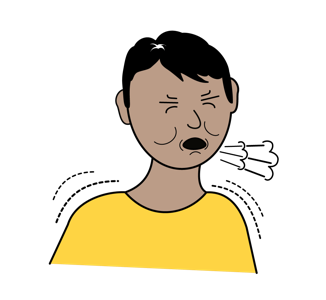 Puoi prendere il coronavirus attraverso il contatto con un'altra persona che ha il coronavirus. Ad esempio quando qualcuno con il virus 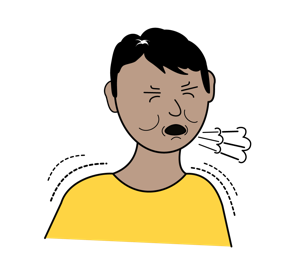 tossisce o starnutisce vicino a te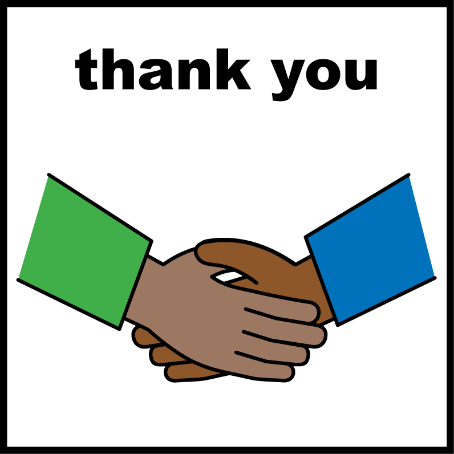 ti dà la mano tocca qualcosa che tocchi anche tu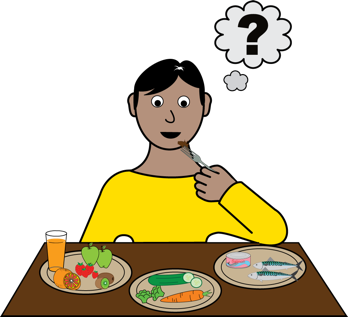 condivide bevande o cibo con te. Come posso rimanere in salute?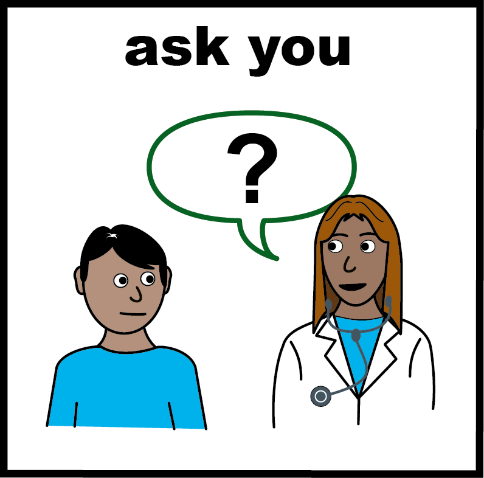 Ci sono delle cose che puoi fare per proteggere te stesso e gli altri dal coronavirus.Puoi 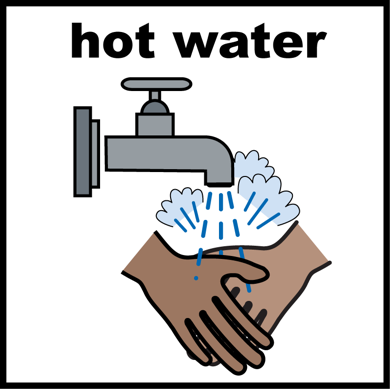 lavarti le mani con sapone e acqua tiepidacercare di non toccarti il viso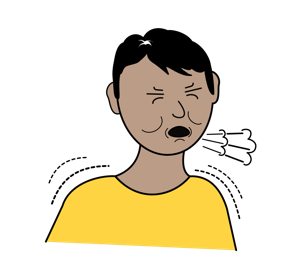 stare lontano dalle persone malate evitare luoghi con molte persone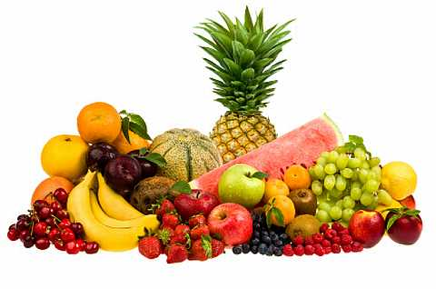 mangiare frutta e verduradormire a sufficienza.Come faccio a sapere se ho il 
coronavirus? 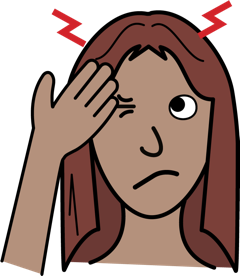 Se hai il coronavirus potresti avere la tosse 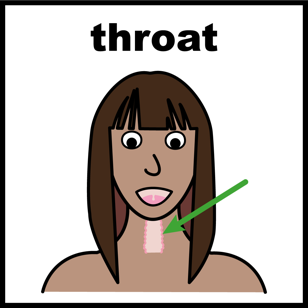 avere mal di gola 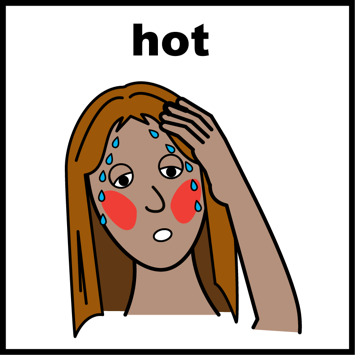 sentirti molto accaldata avere mal di testa 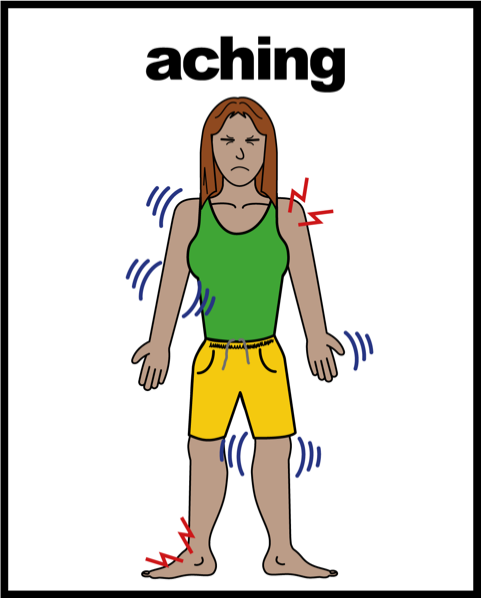 avere dolori muscolarisentirti stanca. Cosa faccio se mi ammalo?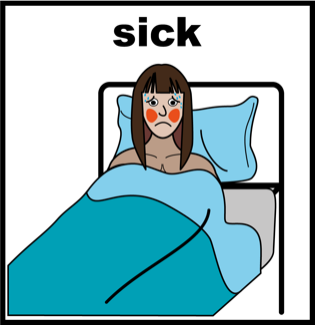 Se non ti senti bene o presenti i sintomi del coronavirus, dovresti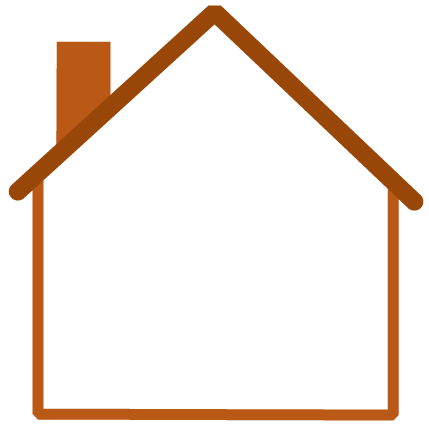 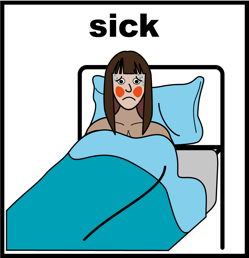 restare a casa se puoicercare di non incontrare altre persone 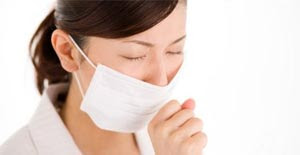 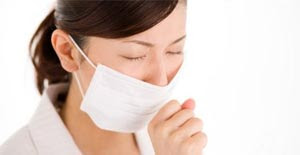 coprirti la bocca quando tossisciindossare una maschera quando sei vicino ad altre persone 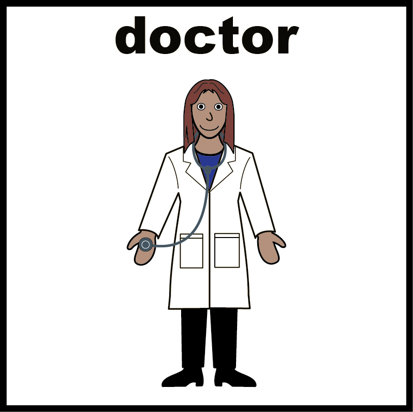 chiamare il tuo medico e prendere un appuntamento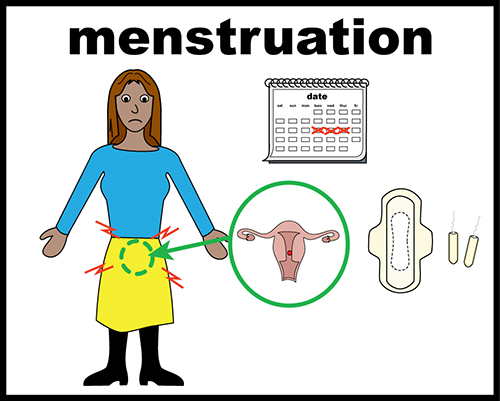 dirgli che potresti avere il coronavirusil dottore può fare un test per vedere se hai il coronavirus. Dove trovare aiuto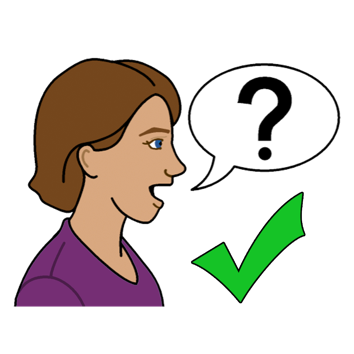 Per ottenere assistenza o ulteriori informazioni sul coronavirus, puoi contattareCoronavirus Health Information Line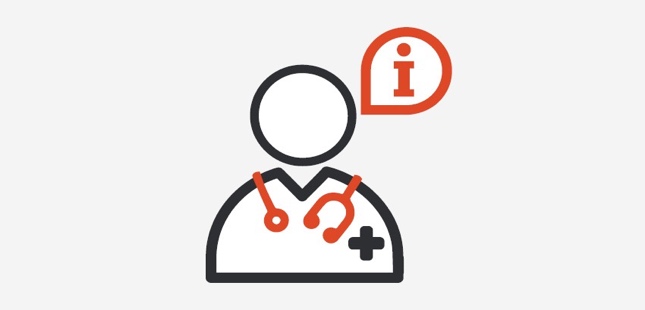 chiama ………….. 1800 020 080 a qualsiasi ora del giorno o della notte.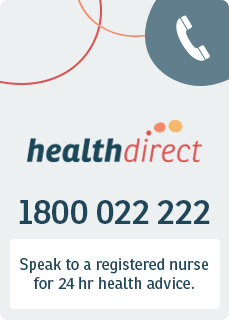 Health Direct
chiama ………….. 1800  022  222a qualsiasi ora del giorno o della notte. 
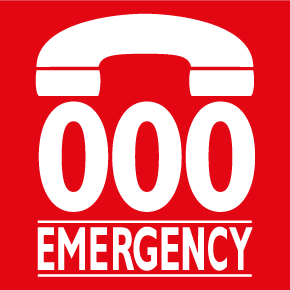 Ambulanza 
Se stai molto male o non riesci a respirarechiama …………..  000National Relay service 
se sei non udente o hai disturbi dell’udito o del linguaggio
chiama	…………..  1800  555  677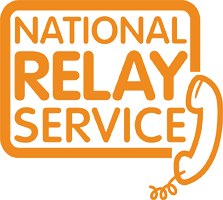 TTY ………….  133  677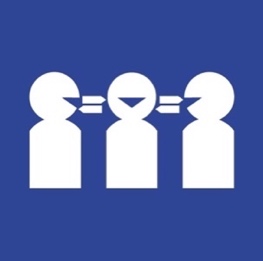 Translation and Interpreting Service (Servizio di traduzione e interpretariato) 
 Se hai bisogno di un traduttore chiama …………..  131  450
Maggiori informazioni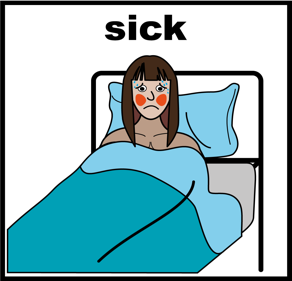 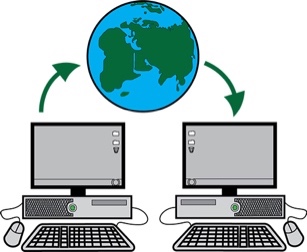 Puoi ottenere ulteriori informazioni e aggiornamenti sul coronavirus da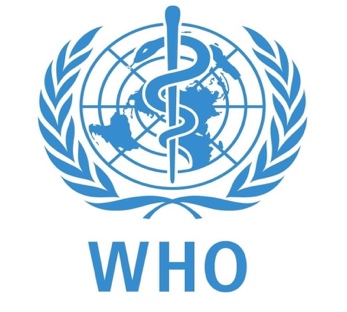 World Health Organization (Organizzazione Mondiale della Sanità). www.who.int/emergencies/diseases/novel-coronavirus-2019 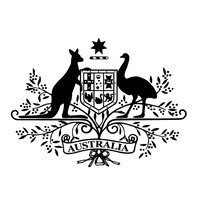 Governo australiano www.health.gov.au/news/health-alerts/novel-coronavirus-2019-ncov-health-alertGrazie
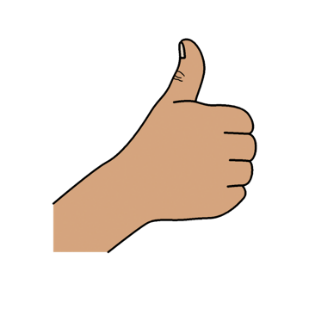 Chi ha scritto questo opuscolo?Questo opuscolo è stato scritto da Women With Disabilities Australia nel 2020.Questo opuscolo è solo a titolo informativo e per formazione generica. Copyright© Copyright Women with Disabilities Australia (WWDA) Inc.  2020.Tutti i diritti di proprietà intellettuale, inclusi copyright e brevetti, in questo opuscolo sono di proprietà e concessi in licenza da Women With Disabilities Australia Inc. Immagini utilizzate in questa scheda informativa Easy on the I Images © 2019 Leeds and York Partnership NHS Foundation Trust. Utilizzate previa autorizzazione. www.easyonthei.nhs.uk
The Picture Communication Symbols © 2019 by Mayer Johnson LLC a Tobii Dynavox company. Utilizzate previa autorizzazione. www.tobiidynavox.com
